RICHMOND RECREATIONLEAF GHOSTSUPPLIES:-PAINT & BRUSH-BLACK MARKER-FAUX OR REAL LEAVES 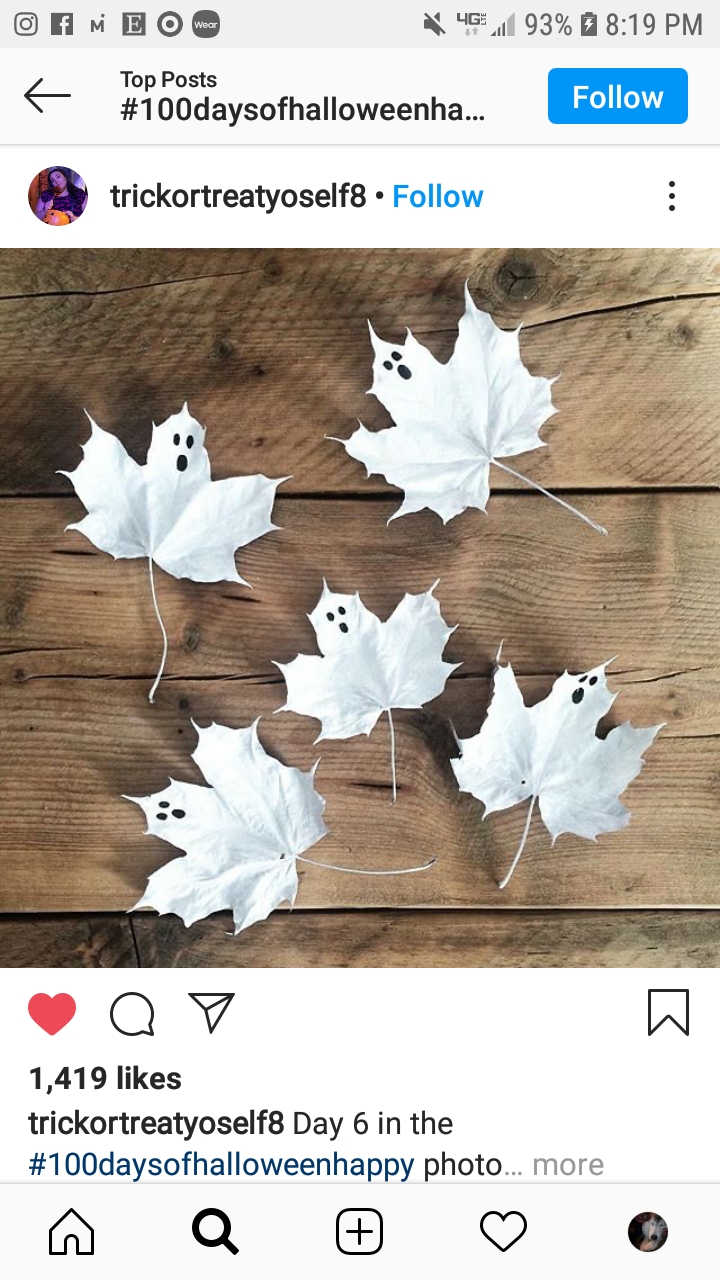 